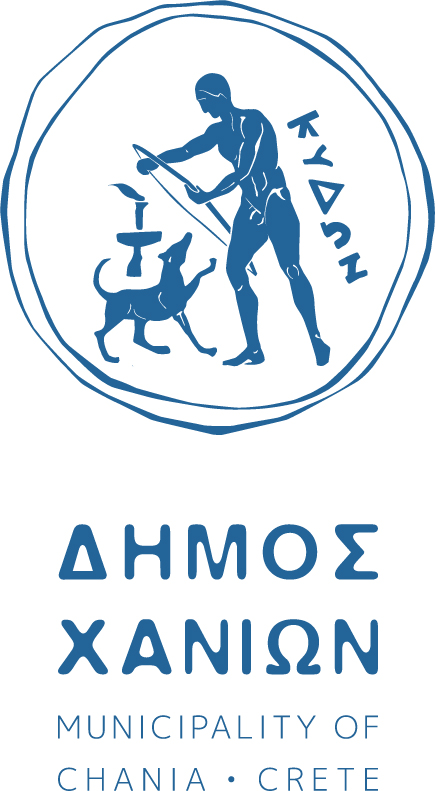 ΑΙΤΗΣΗ (Επέχει θέση υπεύθυνης δήλωσης του του ν.1599/1986 ως προς τα δηλωθέντα στοιχεία)ΕΛΛΗΝΙΚΗ  ΔΗΜΟΚΡΑΤΙΑΝΟΜΟΣ  ΧΑΝΙΩΝΔΗΜΟΣ ΧΑΝΙΩΝΔΙΕΥΘΥΝΣΗ ΚΟΙΝΩΝΙΚΗΣ ΠΡΟΣΤΑΣΙΑΣ                             ΠΑΙΔΕΙΑΣ,ΑΘΛΗΤΙΣΜΟΥ ΚΑΙ ΠΟΛΙΤΙΣΜΟΥΤΜΗΜΑ ΚΟΙΝΩΝΙΚΗΣ ΠΟΛΙΤΙΚΗΣΠΡΟΣΤΑΣΙΑΣ ΑμεΑ & ΙΣΟΤΗΤΑΣ                               Κυδωνίας 29, Χανιά 731 35Τηλ.: 28213 41691-5   www.chania.gr, t-pronoia@chania.grΔΗΜΟΤΙΚΗ ΕΠΙΧΕΙΡΗΣΗ ΥΔΡΕΥΣΗΣ ΑΠΟΧΕΤΕΥΣΗΣ  ΧΑΝΙΩΝ (Δ.Ε.Υ.Α.Χ.)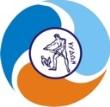 Μεγίστης Λαύρας 1573300 Μουρνιές Χανίων Τηλ.: 2821036220   ΑΡ.  ΠΡΩΤ. 	ΘΕΜΑ: EΝΤΑΞΗ ΣΤΟ ΚΟΙΝΩΝΙΚΟ ΤΙΜΟΛΌΓΙΟΕΠΩΝΥΜΟ :	ΟΝΟΜΑ:	ΟΝΟΜΑ ΠΑΤΡΟΣ:	Α.Φ.Μ.:	ΑΜΚΑ:	Α.Δ.Τ.:	Δ/ΝΣΗ:	ΤΗΛΕΦΩΝΟ:	ΑΡ. ΥΔΡΟΜΕΤΡΟΥ:	5ΨΉΦΙΟΣ ΚΩΔΙΚΟΣ:	ΟΝΟΜΑΤΕΠΩΝΥΜΟ ΙΔΙΟΚΤΗΤΗ:ΟΝΟΜΑΤΕΠΩΝΥΜΟ ΚΑΤΑΝΑΛΩΤΗ:	…Παρακαλώ όπως, εγκρίνετε  την ένταξή μου στο Κοινωνικό Τιμολόγιο ΔΕΥΑΧ καθώς είμαι ενταγμένος στο :[…]   «Μητρώο ανασφάλιστων και οικονομικά αδύναμων   πολιτών»[…]   «Κοινωνικό Παντοπωλείο»[…]   «Ταμείο Ευρωπαϊκής Βοήθειας προς τους Άπορους (ΤΕΒΑ)»Συνημμένα αρχεία: Λογαριασμός ΔΕΥΑΧΑντίγραφο κάρτας Κοινωνικού Παντοπωλείου, ή  Απόφασης  ανασφαλίστων ή απόφαση έγκρισης ΤΕΒΑΟ/Η ΑΙΤ…………………………………………..ΗΜΕΡ.: ……………….ΥΠΟΓΡΑΦΗ: 